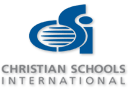 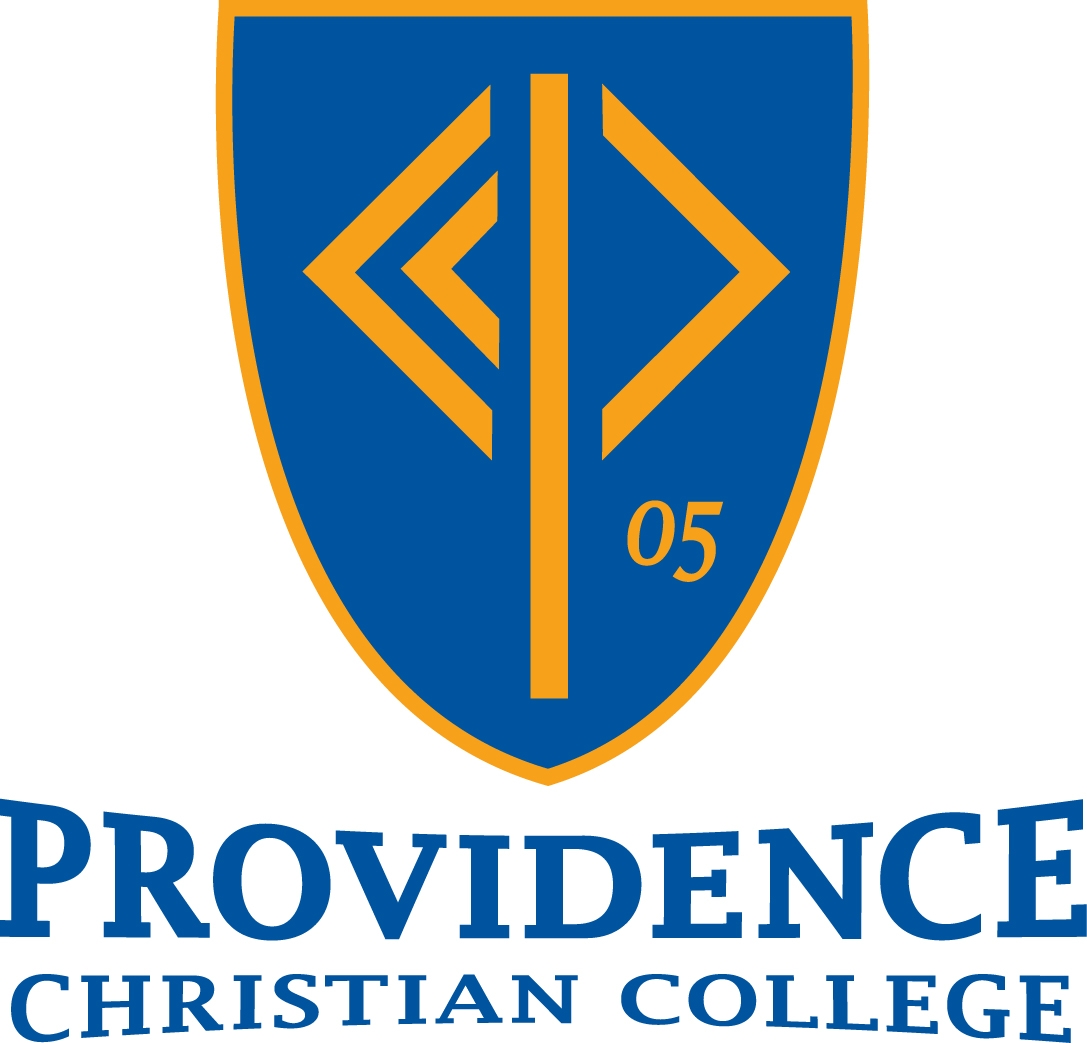 Two reference forms need to be completed by individuals who you feel would best be able to speak to your potential as a future Christian teacher (e.g. former teacher, pastor, employer, etc); one must be a Providence education professor.PART 1: To be completed by the applicantName:__________________________________________	        Current Status: Soph  /  Junior		Last Name			First Name				Address:______________________________________________________________________		Street Address						City			______________________________________________________________________________		State/Province						Zip/Postal Code	Telephone:  (_____) ______-________*****************************************************************************I, ________________________, give Providence Christian College and the scholarship committee permission to contact this reference and waive my right to review any comments made as a result of this reference.______________________________________________________________________________Student’s signature								DatePART 2: To be completed by the reference.Providence Christian College greatly appreciates your help in the scholarship process.  Your honest, thoughtful and careful evaluation and recommendation of this student will be most valuable to the committee evaluating applicants.  Additional comments may be attached on a separate piece of paper.How do you know the applicant?In what context have you observed the applicant interacting with students?Based on your observations, how would you rate (1-7) the individual’s ability in working with these students?  1 = poor; 7 = outstanding.		Rating = _________Why do you believe that this applicant will make an excellent Christian teacher in the future?  Please list any further comments you may have regarding the student?Reference:_____________________________________________________________________			Name	(please print or type)		Title			OrganizationTelephone:  (_____) ______-________		E-mail:_________________________________________________________________________________________________________ Signature								DatePlease return reference form to:Scholarship CommitteeProvidence Christian College 1539 E Howard StreetPasadena, CA 91104FAX: 696.626.4040EMAIL: admissions@providencecc.edu